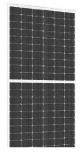 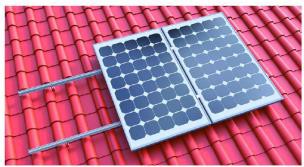 15KW Off-grid (with grid switch) Solar System Quotation15KW Off-grid (with grid switch) Solar System Quotation15KW Off-grid (with grid switch) Solar System Quotation15KW Off-grid (with grid switch) Solar System QuotationRef No.: OFF-SGHP-15KWRef No.: OFF-SGHP-15KWSystem Basic Information:Suggested for 24hrs Power Consumption: Rated Loads Capacity:40KWH15KW40KWH15KW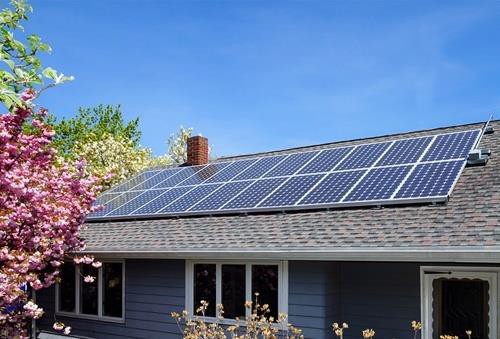 Solar PanelType: Half-cell Monocrystalline PV Module Max Power: 550WSize: 2278*1134*35mm25 years power output lifespanQTY:18 pcsPV Array Combiner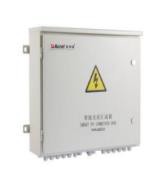 Simplify wiring between PV array and controller, protections to controller, features:Wide range of DC input voltageIP65 guard level, suitable for outdoorReliable thunderstorm & surge protectionMultiple PV strings inputsQTY:1 pcsSystem Working Principle:PV Array CombinerSimplify wiring between PV array and controller, protections to controller, features:Wide range of DC input voltageIP65 guard level, suitable for outdoorReliable thunderstorm & surge protectionMultiple PV strings inputsQTY:1 pcsThis system uses batteries to store the solar energy, at the same time, the system can be connected with the grid for utilization of grid power optionally. The system uses battery power in priority, but when sunshine is not so good or loads consumption is too big which caused the battery power inadequacy, then the system can switch automatically to grid power supply. When the batteries restore capacity, the system can switch back to battery power source.Terms and conditions:Price: EXW price in USD  (MOQ: 5 sets)Payment: Full payment or 50% by T/T, balance by T/T before shipmentPackage: Export standard package suitable for tough handling and sea transport.Delivery: Goods to be ready within 15~30 days depending on order quantity.Warranty: 5 years for solar panel, 2 years for controller/inverter/battery.Certification: CE,ROHSValidity: 15 days.This system uses batteries to store the solar energy, at the same time, the system can be connected with the grid for utilization of grid power optionally. The system uses battery power in priority, but when sunshine is not so good or loads consumption is too big which caused the battery power inadequacy, then the system can switch automatically to grid power supply. When the batteries restore capacity, the system can switch back to battery power source.Terms and conditions:Price: EXW price in USD  (MOQ: 5 sets)Payment: Full payment or 50% by T/T, balance by T/T before shipmentPackage: Export standard package suitable for tough handling and sea transport.Delivery: Goods to be ready within 15~30 days depending on order quantity.Warranty: 5 years for solar panel, 2 years for controller/inverter/battery.Certification: CE,ROHSValidity: 15 days.Controller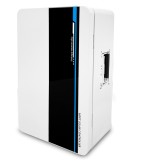 PV Charging Controller 96V 100A;MPPT charging type, LCD display, intelligent control. Temperature compensation; Protections: short circuit, deep discharge, input surge voltage, over current.QTY:1 pcsThis system uses batteries to store the solar energy, at the same time, the system can be connected with the grid for utilization of grid power optionally. The system uses battery power in priority, but when sunshine is not so good or loads consumption is too big which caused the battery power inadequacy, then the system can switch automatically to grid power supply. When the batteries restore capacity, the system can switch back to battery power source.Terms and conditions:Price: EXW price in USD  (MOQ: 5 sets)Payment: Full payment or 50% by T/T, balance by T/T before shipmentPackage: Export standard package suitable for tough handling and sea transport.Delivery: Goods to be ready within 15~30 days depending on order quantity.Warranty: 5 years for solar panel, 2 years for controller/inverter/battery.Certification: CE,ROHSValidity: 15 days.This system uses batteries to store the solar energy, at the same time, the system can be connected with the grid for utilization of grid power optionally. The system uses battery power in priority, but when sunshine is not so good or loads consumption is too big which caused the battery power inadequacy, then the system can switch automatically to grid power supply. When the batteries restore capacity, the system can switch back to battery power source.Terms and conditions:Price: EXW price in USD  (MOQ: 5 sets)Payment: Full payment or 50% by T/T, balance by T/T before shipmentPackage: Export standard package suitable for tough handling and sea transport.Delivery: Goods to be ready within 15~30 days depending on order quantity.Warranty: 5 years for solar panel, 2 years for controller/inverter/battery.Certification: CE,ROHSValidity: 15 days.Inverter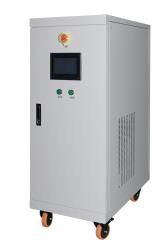 Rated DC96V input, AC220V 1-phase output; Frequency: 50/60Hz +/- 0.5%Rated Output Capacity: 15KWTrue sine-wave, off-grid type; LCD display of operating parameters;Protections: Short circuit, overload, surge current, over temperature, over/under voltage, over/under frequency, lightning, phase imbalance, reverse polarityQTY:1 pcsThis system uses batteries to store the solar energy, at the same time, the system can be connected with the grid for utilization of grid power optionally. The system uses battery power in priority, but when sunshine is not so good or loads consumption is too big which caused the battery power inadequacy, then the system can switch automatically to grid power supply. When the batteries restore capacity, the system can switch back to battery power source.Terms and conditions:Price: EXW price in USD  (MOQ: 5 sets)Payment: Full payment or 50% by T/T, balance by T/T before shipmentPackage: Export standard package suitable for tough handling and sea transport.Delivery: Goods to be ready within 15~30 days depending on order quantity.Warranty: 5 years for solar panel, 2 years for controller/inverter/battery.Certification: CE,ROHSValidity: 15 days.This system uses batteries to store the solar energy, at the same time, the system can be connected with the grid for utilization of grid power optionally. The system uses battery power in priority, but when sunshine is not so good or loads consumption is too big which caused the battery power inadequacy, then the system can switch automatically to grid power supply. When the batteries restore capacity, the system can switch back to battery power source.Terms and conditions:Price: EXW price in USD  (MOQ: 5 sets)Payment: Full payment or 50% by T/T, balance by T/T before shipmentPackage: Export standard package suitable for tough handling and sea transport.Delivery: Goods to be ready within 15~30 days depending on order quantity.Warranty: 5 years for solar panel, 2 years for controller/inverter/battery.Certification: CE,ROHSValidity: 15 days.Battery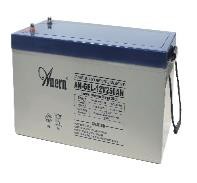 12V 250AH per pieceGEL valve-regulated lead-acid battery, fully sealed, deep cycle, free maintenance typeService Life: 5~6 yearsQTY:16 pcsThis system uses batteries to store the solar energy, at the same time, the system can be connected with the grid for utilization of grid power optionally. The system uses battery power in priority, but when sunshine is not so good or loads consumption is too big which caused the battery power inadequacy, then the system can switch automatically to grid power supply. When the batteries restore capacity, the system can switch back to battery power source.Terms and conditions:Price: EXW price in USD  (MOQ: 5 sets)Payment: Full payment or 50% by T/T, balance by T/T before shipmentPackage: Export standard package suitable for tough handling and sea transport.Delivery: Goods to be ready within 15~30 days depending on order quantity.Warranty: 5 years for solar panel, 2 years for controller/inverter/battery.Certification: CE,ROHSValidity: 15 days.This system uses batteries to store the solar energy, at the same time, the system can be connected with the grid for utilization of grid power optionally. The system uses battery power in priority, but when sunshine is not so good or loads consumption is too big which caused the battery power inadequacy, then the system can switch automatically to grid power supply. When the batteries restore capacity, the system can switch back to battery power source.Terms and conditions:Price: EXW price in USD  (MOQ: 5 sets)Payment: Full payment or 50% by T/T, balance by T/T before shipmentPackage: Export standard package suitable for tough handling and sea transport.Delivery: Goods to be ready within 15~30 days depending on order quantity.Warranty: 5 years for solar panel, 2 years for controller/inverter/battery.Certification: CE,ROHSValidity: 15 days.Solar Panel Rack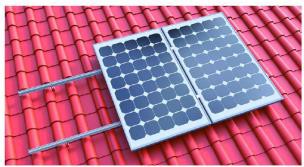 Roof type mounting rack including complete fittings,(Rack can be customized per request)QTY:1 setThis system uses batteries to store the solar energy, at the same time, the system can be connected with the grid for utilization of grid power optionally. The system uses battery power in priority, but when sunshine is not so good or loads consumption is too big which caused the battery power inadequacy, then the system can switch automatically to grid power supply. When the batteries restore capacity, the system can switch back to battery power source.Terms and conditions:Price: EXW price in USD  (MOQ: 5 sets)Payment: Full payment or 50% by T/T, balance by T/T before shipmentPackage: Export standard package suitable for tough handling and sea transport.Delivery: Goods to be ready within 15~30 days depending on order quantity.Warranty: 5 years for solar panel, 2 years for controller/inverter/battery.Certification: CE,ROHSValidity: 15 days.This system uses batteries to store the solar energy, at the same time, the system can be connected with the grid for utilization of grid power optionally. The system uses battery power in priority, but when sunshine is not so good or loads consumption is too big which caused the battery power inadequacy, then the system can switch automatically to grid power supply. When the batteries restore capacity, the system can switch back to battery power source.Terms and conditions:Price: EXW price in USD  (MOQ: 5 sets)Payment: Full payment or 50% by T/T, balance by T/T before shipmentPackage: Export standard package suitable for tough handling and sea transport.Delivery: Goods to be ready within 15~30 days depending on order quantity.Warranty: 5 years for solar panel, 2 years for controller/inverter/battery.Certification: CE,ROHSValidity: 15 days.Cables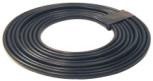 International standard, with specification suitable for solar system, PV1-F-1*4 seriesQTY:150 mThis system uses batteries to store the solar energy, at the same time, the system can be connected with the grid for utilization of grid power optionally. The system uses battery power in priority, but when sunshine is not so good or loads consumption is too big which caused the battery power inadequacy, then the system can switch automatically to grid power supply. When the batteries restore capacity, the system can switch back to battery power source.Terms and conditions:Price: EXW price in USD  (MOQ: 5 sets)Payment: Full payment or 50% by T/T, balance by T/T before shipmentPackage: Export standard package suitable for tough handling and sea transport.Delivery: Goods to be ready within 15~30 days depending on order quantity.Warranty: 5 years for solar panel, 2 years for controller/inverter/battery.Certification: CE,ROHSValidity: 15 days.This system uses batteries to store the solar energy, at the same time, the system can be connected with the grid for utilization of grid power optionally. The system uses battery power in priority, but when sunshine is not so good or loads consumption is too big which caused the battery power inadequacy, then the system can switch automatically to grid power supply. When the batteries restore capacity, the system can switch back to battery power source.Terms and conditions:Price: EXW price in USD  (MOQ: 5 sets)Payment: Full payment or 50% by T/T, balance by T/T before shipmentPackage: Export standard package suitable for tough handling and sea transport.Delivery: Goods to be ready within 15~30 days depending on order quantity.Warranty: 5 years for solar panel, 2 years for controller/inverter/battery.Certification: CE,ROHSValidity: 15 days.CablesInternational standard, with specification suitable for solar system, BVR-1*10 seriesQTY:100 mThis system uses batteries to store the solar energy, at the same time, the system can be connected with the grid for utilization of grid power optionally. The system uses battery power in priority, but when sunshine is not so good or loads consumption is too big which caused the battery power inadequacy, then the system can switch automatically to grid power supply. When the batteries restore capacity, the system can switch back to battery power source.Terms and conditions:Price: EXW price in USD  (MOQ: 5 sets)Payment: Full payment or 50% by T/T, balance by T/T before shipmentPackage: Export standard package suitable for tough handling and sea transport.Delivery: Goods to be ready within 15~30 days depending on order quantity.Warranty: 5 years for solar panel, 2 years for controller/inverter/battery.Certification: CE,ROHSValidity: 15 days.This system uses batteries to store the solar energy, at the same time, the system can be connected with the grid for utilization of grid power optionally. The system uses battery power in priority, but when sunshine is not so good or loads consumption is too big which caused the battery power inadequacy, then the system can switch automatically to grid power supply. When the batteries restore capacity, the system can switch back to battery power source.Terms and conditions:Price: EXW price in USD  (MOQ: 5 sets)Payment: Full payment or 50% by T/T, balance by T/T before shipmentPackage: Export standard package suitable for tough handling and sea transport.Delivery: Goods to be ready within 15~30 days depending on order quantity.Warranty: 5 years for solar panel, 2 years for controller/inverter/battery.Certification: CE,ROHSValidity: 15 days.Circuit Breaker&MC4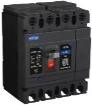 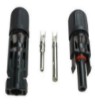 Circuit Breaker: 4P/1200V 140A(Battery) 2pcs MC4 Solar PV Connectors:  male & female  3pcsQTY:1 setThis system uses batteries to store the solar energy, at the same time, the system can be connected with the grid for utilization of grid power optionally. The system uses battery power in priority, but when sunshine is not so good or loads consumption is too big which caused the battery power inadequacy, then the system can switch automatically to grid power supply. When the batteries restore capacity, the system can switch back to battery power source.Terms and conditions:Price: EXW price in USD  (MOQ: 5 sets)Payment: Full payment or 50% by T/T, balance by T/T before shipmentPackage: Export standard package suitable for tough handling and sea transport.Delivery: Goods to be ready within 15~30 days depending on order quantity.Warranty: 5 years for solar panel, 2 years for controller/inverter/battery.Certification: CE,ROHSValidity: 15 days.This system uses batteries to store the solar energy, at the same time, the system can be connected with the grid for utilization of grid power optionally. The system uses battery power in priority, but when sunshine is not so good or loads consumption is too big which caused the battery power inadequacy, then the system can switch automatically to grid power supply. When the batteries restore capacity, the system can switch back to battery power source.Terms and conditions:Price: EXW price in USD  (MOQ: 5 sets)Payment: Full payment or 50% by T/T, balance by T/T before shipmentPackage: Export standard package suitable for tough handling and sea transport.Delivery: Goods to be ready within 15~30 days depending on order quantity.Warranty: 5 years for solar panel, 2 years for controller/inverter/battery.Certification: CE,ROHSValidity: 15 days.EXW Price (USD/Set):EXW Price (USD/Set):US$14,954.00US$14,954.00US$14,954.00US$14,954.0020KW Off-grid (with grid switch) Solar System Quotation20KW Off-grid (with grid switch) Solar System Quotation20KW Off-grid (with grid switch) Solar System Quotation20KW Off-grid (with grid switch) Solar System QuotationRef No.: OFF-SGHP-20KWSystem Basic Information:Suggested for 24hrs Power Consumption: Rated Loads Capacity:60KWH20KW60KWH20KWSolar PanelType: Half-cell Monocrystalline PV Module Max Power: 550WSize: 2278*1134*35mm25 years power output lifespanQTY:28 pcsPV Array Combiner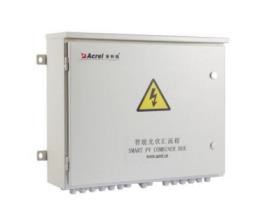 Simplify wiring between PV array and controller, protections to controller, features:Wide range of DC input voltageIP65 guard level, suitable for outdoorReliable thunderstorm & surge protectionMultiple PV strings inputsQTY:1 pcsSystem Working Principle:This system uses batteries to store the solar energy, at the same time, the system can be connected with the grid for utilization of grid power optionally. The system uses battery power in priority, but when sunshine is not so good or loads consumption is too big which caused the battery power inadequacy, then the system can switch automatically to grid power supply. When the batteries restore capacity, the system can switch back to battery power source.Terms and conditions:Price: EXW price in USD  (MOQ: 4sets)Payment: Full payment or 30% by T/T, balance by T/T before shipmentPackage: Export standard package suitable for tough handling and sea transport.Delivery: Goods to be ready within 15~30 days depending on order quantity.Warranty: 5 years for solar panel, 2 years for controller/inverter/battery.Certification: CE,ROHSValidity: 15 days.Controller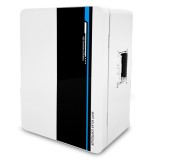 PV Charging Controller 192V 80A;MPPT charging type, LCD display, intelligent control.Temperature compensation; Protections: short circuit, deep discharge, input surge voltage, over current.QTY:1 pcsSystem Working Principle:This system uses batteries to store the solar energy, at the same time, the system can be connected with the grid for utilization of grid power optionally. The system uses battery power in priority, but when sunshine is not so good or loads consumption is too big which caused the battery power inadequacy, then the system can switch automatically to grid power supply. When the batteries restore capacity, the system can switch back to battery power source.Terms and conditions:Price: EXW price in USD  (MOQ: 4sets)Payment: Full payment or 30% by T/T, balance by T/T before shipmentPackage: Export standard package suitable for tough handling and sea transport.Delivery: Goods to be ready within 15~30 days depending on order quantity.Warranty: 5 years for solar panel, 2 years for controller/inverter/battery.Certification: CE,ROHSValidity: 15 days.InverterRated DC192V input, AC220V 1-phase output; Frequency: 50/60 Hz +/- 0.5%Rated Output Capacity: 20KWTrue sine-wave, off-grid type; LCD display of operating parameters;Protections: Short circuit, overload, surge current, over temperature, over/under voltage, over/under frequency, lightning, phase imbalance, reverse polarityQTY:1 pcsSystem Working Principle:This system uses batteries to store the solar energy, at the same time, the system can be connected with the grid for utilization of grid power optionally. The system uses battery power in priority, but when sunshine is not so good or loads consumption is too big which caused the battery power inadequacy, then the system can switch automatically to grid power supply. When the batteries restore capacity, the system can switch back to battery power source.Terms and conditions:Price: EXW price in USD  (MOQ: 4sets)Payment: Full payment or 30% by T/T, balance by T/T before shipmentPackage: Export standard package suitable for tough handling and sea transport.Delivery: Goods to be ready within 15~30 days depending on order quantity.Warranty: 5 years for solar panel, 2 years for controller/inverter/battery.Certification: CE,ROHSValidity: 15 days.Battery12V 200AH per pieceGEL valve-regulated lead-acid battery, fully sealed, deep cycle, free maintenance typeService Life: 5~6 yearsQTY:32 pcsSystem Working Principle:This system uses batteries to store the solar energy, at the same time, the system can be connected with the grid for utilization of grid power optionally. The system uses battery power in priority, but when sunshine is not so good or loads consumption is too big which caused the battery power inadequacy, then the system can switch automatically to grid power supply. When the batteries restore capacity, the system can switch back to battery power source.Terms and conditions:Price: EXW price in USD  (MOQ: 4sets)Payment: Full payment or 30% by T/T, balance by T/T before shipmentPackage: Export standard package suitable for tough handling and sea transport.Delivery: Goods to be ready within 15~30 days depending on order quantity.Warranty: 5 years for solar panel, 2 years for controller/inverter/battery.Certification: CE,ROHSValidity: 15 days.Solar Panel RackRoof type mounting rack including complete fittings,(Rack can be customized per request)QTY:1 setSystem Working Principle:This system uses batteries to store the solar energy, at the same time, the system can be connected with the grid for utilization of grid power optionally. The system uses battery power in priority, but when sunshine is not so good or loads consumption is too big which caused the battery power inadequacy, then the system can switch automatically to grid power supply. When the batteries restore capacity, the system can switch back to battery power source.Terms and conditions:Price: EXW price in USD  (MOQ: 4sets)Payment: Full payment or 30% by T/T, balance by T/T before shipmentPackage: Export standard package suitable for tough handling and sea transport.Delivery: Goods to be ready within 15~30 days depending on order quantity.Warranty: 5 years for solar panel, 2 years for controller/inverter/battery.Certification: CE,ROHSValidity: 15 days.CablesInternational standard, with specification suitable for solar system, PV1-F-1*4 seriesQTY:200 mSystem Working Principle:This system uses batteries to store the solar energy, at the same time, the system can be connected with the grid for utilization of grid power optionally. The system uses battery power in priority, but when sunshine is not so good or loads consumption is too big which caused the battery power inadequacy, then the system can switch automatically to grid power supply. When the batteries restore capacity, the system can switch back to battery power source.Terms and conditions:Price: EXW price in USD  (MOQ: 4sets)Payment: Full payment or 30% by T/T, balance by T/T before shipmentPackage: Export standard package suitable for tough handling and sea transport.Delivery: Goods to be ready within 15~30 days depending on order quantity.Warranty: 5 years for solar panel, 2 years for controller/inverter/battery.Certification: CE,ROHSValidity: 15 days.CablesInternational standard, with specification suitable for solar system, BVR-1*16 seriesQTY:150 mSystem Working Principle:This system uses batteries to store the solar energy, at the same time, the system can be connected with the grid for utilization of grid power optionally. The system uses battery power in priority, but when sunshine is not so good or loads consumption is too big which caused the battery power inadequacy, then the system can switch automatically to grid power supply. When the batteries restore capacity, the system can switch back to battery power source.Terms and conditions:Price: EXW price in USD  (MOQ: 4sets)Payment: Full payment or 30% by T/T, balance by T/T before shipmentPackage: Export standard package suitable for tough handling and sea transport.Delivery: Goods to be ready within 15~30 days depending on order quantity.Warranty: 5 years for solar panel, 2 years for controller/inverter/battery.Certification: CE,ROHSValidity: 15 days.Circuit Breaker&MC4Circuit Breaker: 4P/1200V 140A(Battery) 2pcs MC4 Solar PV Connectors:  male & female  4pcsQTY:1 setSystem Working Principle:This system uses batteries to store the solar energy, at the same time, the system can be connected with the grid for utilization of grid power optionally. The system uses battery power in priority, but when sunshine is not so good or loads consumption is too big which caused the battery power inadequacy, then the system can switch automatically to grid power supply. When the batteries restore capacity, the system can switch back to battery power source.Terms and conditions:Price: EXW price in USD  (MOQ: 4sets)Payment: Full payment or 30% by T/T, balance by T/T before shipmentPackage: Export standard package suitable for tough handling and sea transport.Delivery: Goods to be ready within 15~30 days depending on order quantity.Warranty: 5 years for solar panel, 2 years for controller/inverter/battery.Certification: CE,ROHSValidity: 15 days.EXW Price (USD/Set):EXW Price (USD/Set):US$19,951.00US$19,951.00US$19,951.0030KW Off-grid (with grid switch) Solar System Quotation30KW Off-grid (with grid switch) Solar System Quotation30KW Off-grid (with grid switch) Solar System Quotation30KW Off-grid (with grid switch) Solar System QuotationRef No.: OFF-SGHP-30KWRef No.: OFF-SGHP-30KWSystem Basic Information:Suggested for 24hrs Power Consumption: Rated Loads Capacity:90KWH30KW90KWH30KWSolar Panel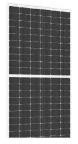 Type: Half-cell Monocrystalline PV Module Max Power: 550WSize: 2278*1134*35mm25 years power output lifespanQTY:42 pcsPV Array CombinerSimplify wiring between PV array and controller, protections to controller, features:Wide range of DC input voltageIP65 guard level, suitable for outdoorReliable thunderstorm & surge protectionMultiple PV strings inputs (4 strings)QTY:1 pcsSystem Working Principle:PV Array CombinerSimplify wiring between PV array and controller, protections to controller, features:Wide range of DC input voltageIP65 guard level, suitable for outdoorReliable thunderstorm & surge protectionMultiple PV strings inputs (4 strings)QTY:1 pcsThis system uses batteries to store the solar energy, at the same time, the system can be connected with the grid for utilization of grid power optionally. The system uses battery power in priority, but when sunshine is not so good or loads consumption is too big which caused the battery power inadequacy, then the system can switch automatically to grid power supply. When the batteries restore capacity, the system can switch back to battery power source.Terms and conditions:Price: EXW price in USD (MOQ: 2sets)Payment: Full payment or 30% by T/T, balance by T/T before shipmentPackage: Export standard package suitable for tough handling and sea transport.Delivery: Goods to be ready within 15~30 days depending on order quantity.Warranty: 5 years for solar panel, 2 years for controller/inverter/battery.Certification: CE,ROHSValidity: 15 days.This system uses batteries to store the solar energy, at the same time, the system can be connected with the grid for utilization of grid power optionally. The system uses battery power in priority, but when sunshine is not so good or loads consumption is too big which caused the battery power inadequacy, then the system can switch automatically to grid power supply. When the batteries restore capacity, the system can switch back to battery power source.Terms and conditions:Price: EXW price in USD (MOQ: 2sets)Payment: Full payment or 30% by T/T, balance by T/T before shipmentPackage: Export standard package suitable for tough handling and sea transport.Delivery: Goods to be ready within 15~30 days depending on order quantity.Warranty: 5 years for solar panel, 2 years for controller/inverter/battery.Certification: CE,ROHSValidity: 15 days.ControllerPV Charging Controller DC384V 80A;MPPT charging type, LCD display, intelligent control. Temperature compensation; Protections: short circuit, deep discharge, input surge voltage, over current.QTY:1 pcsThis system uses batteries to store the solar energy, at the same time, the system can be connected with the grid for utilization of grid power optionally. The system uses battery power in priority, but when sunshine is not so good or loads consumption is too big which caused the battery power inadequacy, then the system can switch automatically to grid power supply. When the batteries restore capacity, the system can switch back to battery power source.Terms and conditions:Price: EXW price in USD (MOQ: 2sets)Payment: Full payment or 30% by T/T, balance by T/T before shipmentPackage: Export standard package suitable for tough handling and sea transport.Delivery: Goods to be ready within 15~30 days depending on order quantity.Warranty: 5 years for solar panel, 2 years for controller/inverter/battery.Certification: CE,ROHSValidity: 15 days.This system uses batteries to store the solar energy, at the same time, the system can be connected with the grid for utilization of grid power optionally. The system uses battery power in priority, but when sunshine is not so good or loads consumption is too big which caused the battery power inadequacy, then the system can switch automatically to grid power supply. When the batteries restore capacity, the system can switch back to battery power source.Terms and conditions:Price: EXW price in USD (MOQ: 2sets)Payment: Full payment or 30% by T/T, balance by T/T before shipmentPackage: Export standard package suitable for tough handling and sea transport.Delivery: Goods to be ready within 15~30 days depending on order quantity.Warranty: 5 years for solar panel, 2 years for controller/inverter/battery.Certification: CE,ROHSValidity: 15 days.InverterRated DC384V input, AC220V 1-phase output; Frequency: 50/60 Hz +/- 0.5%Rated Output Capacity: 30KWTrue sine-wave, off-grid type; LCD display of operating parameters;Protections: Short circuit, overload, surge current, over temperature, over/under voltage, over/under frequency, lightning, phase imbalance, reverse polarityQTY:1 pcsThis system uses batteries to store the solar energy, at the same time, the system can be connected with the grid for utilization of grid power optionally. The system uses battery power in priority, but when sunshine is not so good or loads consumption is too big which caused the battery power inadequacy, then the system can switch automatically to grid power supply. When the batteries restore capacity, the system can switch back to battery power source.Terms and conditions:Price: EXW price in USD (MOQ: 2sets)Payment: Full payment or 30% by T/T, balance by T/T before shipmentPackage: Export standard package suitable for tough handling and sea transport.Delivery: Goods to be ready within 15~30 days depending on order quantity.Warranty: 5 years for solar panel, 2 years for controller/inverter/battery.Certification: CE,ROHSValidity: 15 days.This system uses batteries to store the solar energy, at the same time, the system can be connected with the grid for utilization of grid power optionally. The system uses battery power in priority, but when sunshine is not so good or loads consumption is too big which caused the battery power inadequacy, then the system can switch automatically to grid power supply. When the batteries restore capacity, the system can switch back to battery power source.Terms and conditions:Price: EXW price in USD (MOQ: 2sets)Payment: Full payment or 30% by T/T, balance by T/T before shipmentPackage: Export standard package suitable for tough handling and sea transport.Delivery: Goods to be ready within 15~30 days depending on order quantity.Warranty: 5 years for solar panel, 2 years for controller/inverter/battery.Certification: CE,ROHSValidity: 15 days.Battery12V 250AH per pieceGEL valve-regulated lead-acid battery, fully sealed, deep cycle, free maintenance typeService Life: 5~6 yearsQTY:32 pcsThis system uses batteries to store the solar energy, at the same time, the system can be connected with the grid for utilization of grid power optionally. The system uses battery power in priority, but when sunshine is not so good or loads consumption is too big which caused the battery power inadequacy, then the system can switch automatically to grid power supply. When the batteries restore capacity, the system can switch back to battery power source.Terms and conditions:Price: EXW price in USD (MOQ: 2sets)Payment: Full payment or 30% by T/T, balance by T/T before shipmentPackage: Export standard package suitable for tough handling and sea transport.Delivery: Goods to be ready within 15~30 days depending on order quantity.Warranty: 5 years for solar panel, 2 years for controller/inverter/battery.Certification: CE,ROHSValidity: 15 days.This system uses batteries to store the solar energy, at the same time, the system can be connected with the grid for utilization of grid power optionally. The system uses battery power in priority, but when sunshine is not so good or loads consumption is too big which caused the battery power inadequacy, then the system can switch automatically to grid power supply. When the batteries restore capacity, the system can switch back to battery power source.Terms and conditions:Price: EXW price in USD (MOQ: 2sets)Payment: Full payment or 30% by T/T, balance by T/T before shipmentPackage: Export standard package suitable for tough handling and sea transport.Delivery: Goods to be ready within 15~30 days depending on order quantity.Warranty: 5 years for solar panel, 2 years for controller/inverter/battery.Certification: CE,ROHSValidity: 15 days.Solar Panel RackRoof type mounting rack including complete fittings, aluminum alloy(Rack can be customized per request)QTY:1 setThis system uses batteries to store the solar energy, at the same time, the system can be connected with the grid for utilization of grid power optionally. The system uses battery power in priority, but when sunshine is not so good or loads consumption is too big which caused the battery power inadequacy, then the system can switch automatically to grid power supply. When the batteries restore capacity, the system can switch back to battery power source.Terms and conditions:Price: EXW price in USD (MOQ: 2sets)Payment: Full payment or 30% by T/T, balance by T/T before shipmentPackage: Export standard package suitable for tough handling and sea transport.Delivery: Goods to be ready within 15~30 days depending on order quantity.Warranty: 5 years for solar panel, 2 years for controller/inverter/battery.Certification: CE,ROHSValidity: 15 days.This system uses batteries to store the solar energy, at the same time, the system can be connected with the grid for utilization of grid power optionally. The system uses battery power in priority, but when sunshine is not so good or loads consumption is too big which caused the battery power inadequacy, then the system can switch automatically to grid power supply. When the batteries restore capacity, the system can switch back to battery power source.Terms and conditions:Price: EXW price in USD (MOQ: 2sets)Payment: Full payment or 30% by T/T, balance by T/T before shipmentPackage: Export standard package suitable for tough handling and sea transport.Delivery: Goods to be ready within 15~30 days depending on order quantity.Warranty: 5 years for solar panel, 2 years for controller/inverter/battery.Certification: CE,ROHSValidity: 15 days.CablesInternational standard, with specification suitable for solar system, PV1-F-1*4 seriesQTY:300 mThis system uses batteries to store the solar energy, at the same time, the system can be connected with the grid for utilization of grid power optionally. The system uses battery power in priority, but when sunshine is not so good or loads consumption is too big which caused the battery power inadequacy, then the system can switch automatically to grid power supply. When the batteries restore capacity, the system can switch back to battery power source.Terms and conditions:Price: EXW price in USD (MOQ: 2sets)Payment: Full payment or 30% by T/T, balance by T/T before shipmentPackage: Export standard package suitable for tough handling and sea transport.Delivery: Goods to be ready within 15~30 days depending on order quantity.Warranty: 5 years for solar panel, 2 years for controller/inverter/battery.Certification: CE,ROHSValidity: 15 days.This system uses batteries to store the solar energy, at the same time, the system can be connected with the grid for utilization of grid power optionally. The system uses battery power in priority, but when sunshine is not so good or loads consumption is too big which caused the battery power inadequacy, then the system can switch automatically to grid power supply. When the batteries restore capacity, the system can switch back to battery power source.Terms and conditions:Price: EXW price in USD (MOQ: 2sets)Payment: Full payment or 30% by T/T, balance by T/T before shipmentPackage: Export standard package suitable for tough handling and sea transport.Delivery: Goods to be ready within 15~30 days depending on order quantity.Warranty: 5 years for solar panel, 2 years for controller/inverter/battery.Certification: CE,ROHSValidity: 15 days.CablesInternational standard, with specification suitable for solar system, BVR-1*16 seriesQTY:150 mThis system uses batteries to store the solar energy, at the same time, the system can be connected with the grid for utilization of grid power optionally. The system uses battery power in priority, but when sunshine is not so good or loads consumption is too big which caused the battery power inadequacy, then the system can switch automatically to grid power supply. When the batteries restore capacity, the system can switch back to battery power source.Terms and conditions:Price: EXW price in USD (MOQ: 2sets)Payment: Full payment or 30% by T/T, balance by T/T before shipmentPackage: Export standard package suitable for tough handling and sea transport.Delivery: Goods to be ready within 15~30 days depending on order quantity.Warranty: 5 years for solar panel, 2 years for controller/inverter/battery.Certification: CE,ROHSValidity: 15 days.This system uses batteries to store the solar energy, at the same time, the system can be connected with the grid for utilization of grid power optionally. The system uses battery power in priority, but when sunshine is not so good or loads consumption is too big which caused the battery power inadequacy, then the system can switch automatically to grid power supply. When the batteries restore capacity, the system can switch back to battery power source.Terms and conditions:Price: EXW price in USD (MOQ: 2sets)Payment: Full payment or 30% by T/T, balance by T/T before shipmentPackage: Export standard package suitable for tough handling and sea transport.Delivery: Goods to be ready within 15~30 days depending on order quantity.Warranty: 5 years for solar panel, 2 years for controller/inverter/battery.Certification: CE,ROHSValidity: 15 days.Circuit Breaker&MC4Circuit Breaker: 4P/1200V 140A&250A  each 1pcs MC4 Solar PV Connectors:  male & female  4pcsQTY:1 setThis system uses batteries to store the solar energy, at the same time, the system can be connected with the grid for utilization of grid power optionally. The system uses battery power in priority, but when sunshine is not so good or loads consumption is too big which caused the battery power inadequacy, then the system can switch automatically to grid power supply. When the batteries restore capacity, the system can switch back to battery power source.Terms and conditions:Price: EXW price in USD (MOQ: 2sets)Payment: Full payment or 30% by T/T, balance by T/T before shipmentPackage: Export standard package suitable for tough handling and sea transport.Delivery: Goods to be ready within 15~30 days depending on order quantity.Warranty: 5 years for solar panel, 2 years for controller/inverter/battery.Certification: CE,ROHSValidity: 15 days.This system uses batteries to store the solar energy, at the same time, the system can be connected with the grid for utilization of grid power optionally. The system uses battery power in priority, but when sunshine is not so good or loads consumption is too big which caused the battery power inadequacy, then the system can switch automatically to grid power supply. When the batteries restore capacity, the system can switch back to battery power source.Terms and conditions:Price: EXW price in USD (MOQ: 2sets)Payment: Full payment or 30% by T/T, balance by T/T before shipmentPackage: Export standard package suitable for tough handling and sea transport.Delivery: Goods to be ready within 15~30 days depending on order quantity.Warranty: 5 years for solar panel, 2 years for controller/inverter/battery.Certification: CE,ROHSValidity: 15 days.EXW Price (USD/Set):EXW Price (USD/Set):US$26,645.00US$26,645.00US$26,645.00US$26,645.00